Application for financial assistancePersons eligible to apply for financial assistance:a)	past and present members of the IMarEST and past and present members of the Guild of Benevolence;b)	marine engineers who possess or have possessed STCW Convention equivalent Management (M) or Operational (O) level Certificates of Competency issued by an IMO White List - recognised national maritime authorityc)	any individual professionally engaged, now or in the past, in the marine sector as an engineer, scientist or technologist at a level eligible for IMarEST membership as a Fellow, Member or Associate.d)	the wives, husbands, widows, widowers, partners, children and/or dependants of any of the persons referred to in the preceding paragraphs of this Rule.PLEASE ENSURE THAT YOU HAVE PROVIDED ALL THE INFORMATION REQUESTED.IMPORTANTIf you have any difficulties with any of the questions shown on the form, please contact the Guild of Benevolence on 020 7382 2644 or email guild@imarest.orgFOR OFFICE USE ONLY1.  Personal details1.  Personal detailsSurname:First Names:Address:Date of Birth:Occupation:Married/Single/Widow/Widower/Partner/SeparatedPost Code:Telephone:Email Address:2.  Next of kin3.  DependentsName:Number of Children:Address:Age(s):Full-Time Education:    YES     / NO Telephone:Spouse / Partner4.  Particulars of person on whom eligibility is based4.  Particulars of person on whom eligibility is basedSurname:First Names:Date of Birth:Relationship to Applicant:Date of Death - if applicable:Cause of Death - if applicable:Rank at end of Service:Discharge Book Number:Reason for Discharge:Date of Discharge:Service - Merchant Navy/Royal Navy/other please state – with dates:Service - Merchant Navy/Royal Navy/other please state – with dates:5.  Other relevant informationName and Telephone number of carer or case worker if applicable:If you are unemployed, please state:a) Whether due to retirement, disability or other personal reason: ....................................................b) Last employer: ................................................................................................    ...........................................................................................................................................................c) Job title: ......................................................................................................d) Date and reason for termination of last employment: .......................................................................e) Previous positions held, with dates - if sea-going, give names of ships, owners, rank held, we require verification of sea service, please send copies from your Discharge Book and any Certificates of Competency. Use a separate sheet of paper if you need more space    ............................................................................................................................................................    ............................................................................................................................................................    ............................................................................................................................................................    ............................................................................................................................................................Has an application for financial assistance been made by you, or on your behalf, to any other Charity, organisation, society etc. YES     / NO If yes, please state particulars, including which organisation, and result if known:........................................................................................................................................................................................................................................................................................................................6.  Income including spouse or partnerWEEKLYEarnings from employment - full or part-time£State Retirement or Widows Pension - including Pension Credit£Bereavement Allowance£Pension from any other source e.g. previous employer(s)£War Pension/Service Pension/Service Disablement Allowance£Armed Forces Compensation Scheme£Income Support Jobseekers Allowance£Universal Credit£Employment and Support Allowance£Working Tax Credit£Disability Living Allowance or Personal Independence Payment (PIP)£Attendance Allowance£Carer’s Allowance£Statutory Sick Pay£Incapacity Benefit£Severe Disablement Allowance£Industrial Injuries Disablement Benefit£Child Tax Credit£Child Benefit£Widowed Parent’s Allowance£Guardian’s Allowance£Housing benefit£Council Tax Benefit£Care Home Funding£Income from any property owned by you£Interest, Dividends or any other annual payments received£Contribution to household by family members’ if any£Grants from any other charity, organisation or society£Any other benefit received£££TOTAL ANNUAL INCOME - for office use only£7. Liabilities/DebtLoanCredit cardPurchase datePayment frequencyAmount borrowedAmount outstanding8.  Your expenditureWEEKLYARREARSMortgage repayments££Rent - less Housing benefit££Council Tax - less Council Tax benefit££Water and Sewerage££Heating & Lighting - fuel, gas, electricity££Insurance Premiums - life, house, contents, car etc££Credit card payments££Hire Purchase payments££Loan repayments££Care Home expenses££TV Licence and/or rental££Telephone££Housekeeping - food & household expenses££Clothing, shoes etc.££Travel - give details££Medical expenses - give details££Newspapers, magazines, books etc.££Other Expenses - give details££££££TOTAL ANNUAL EXPENDITURE - for office use only£9.  Savings and capital9.  Savings and capitalCash in hand at Bank, Building Society or Post Office£Cash on Deposit - National Savings, Bonds, and Shares etc£Other Investments£                                  TOTAL SAVINGS & INVESTMENTS - for office use only£10. Important - Personal Summary The information provided here will significantly help your application during the consideration process. Please tell us in your own words why you are seeking financial assistance:11.  DeclarationTo be completed by the applicant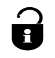 I declare that the information I have given is correct.I agree that the details on this form may be passed in confidence to other agencies and charities.I accept that if a regular grant is awarded it will be subject to an annual review.Applicant’s signature: ......................................................................   Date :.......................................Date received:Committee date:Minute no:Other Funds approached:Committee Decision:Date grant commenced or payment made:	